Table-S1. Summary of conventional (or) non-covalent docking of ligands into the ligand-binding pocket of SARS-CoV-2 Mpro.(a) Allicin(b) PX-12Table-S2 The summary of covalent docking of PX-12/allicin/allyl sulfenic acid at the cysteine thiols of crystal structures of SARS-CoV-2 Mpro.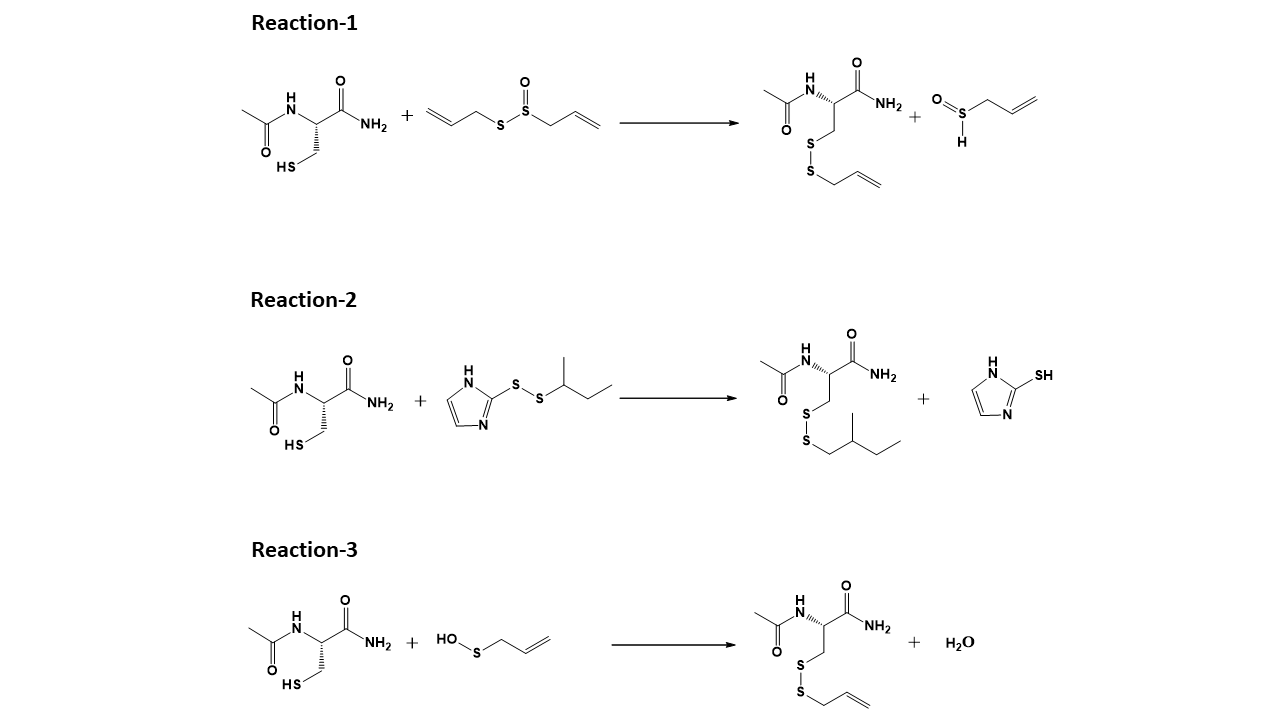 Scheme-S1. The reaction schemes used for generation of custom-made covalent reaction type by Schrödinger for covalent docking on Glide, Maestro of Schrödinger software. 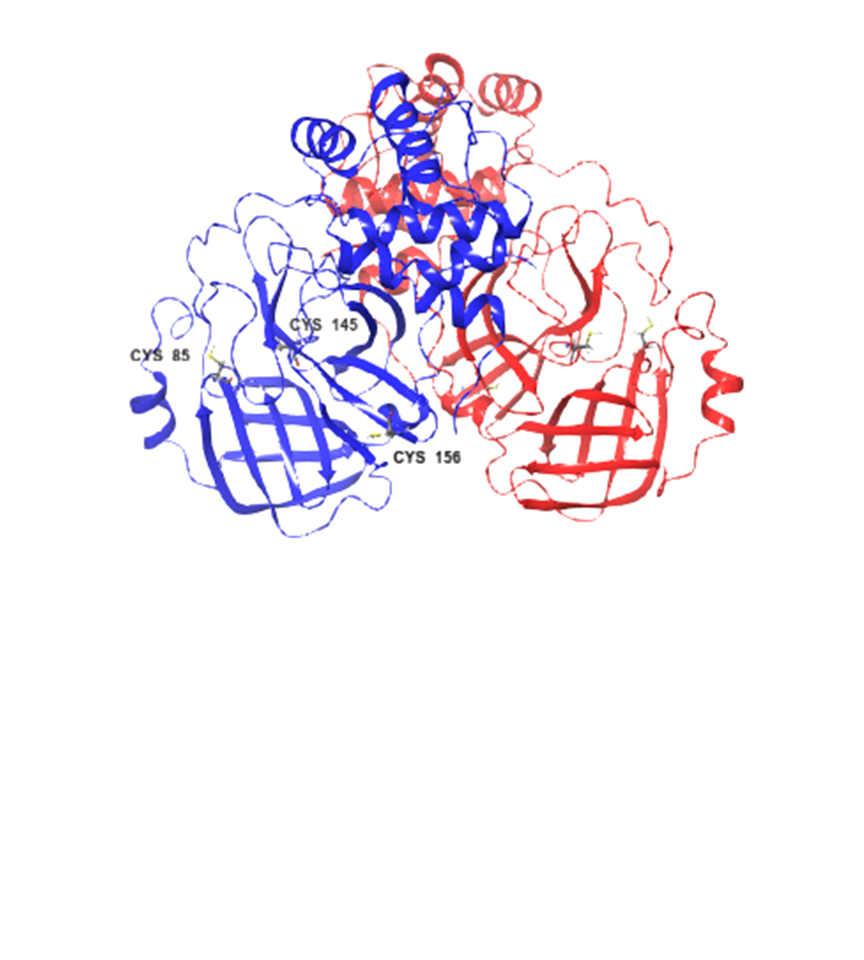 Figure-S1. The homodimer structure of SARS-CoV-2 Mpro. The active site residues and exposed cysteine residues are indicated.  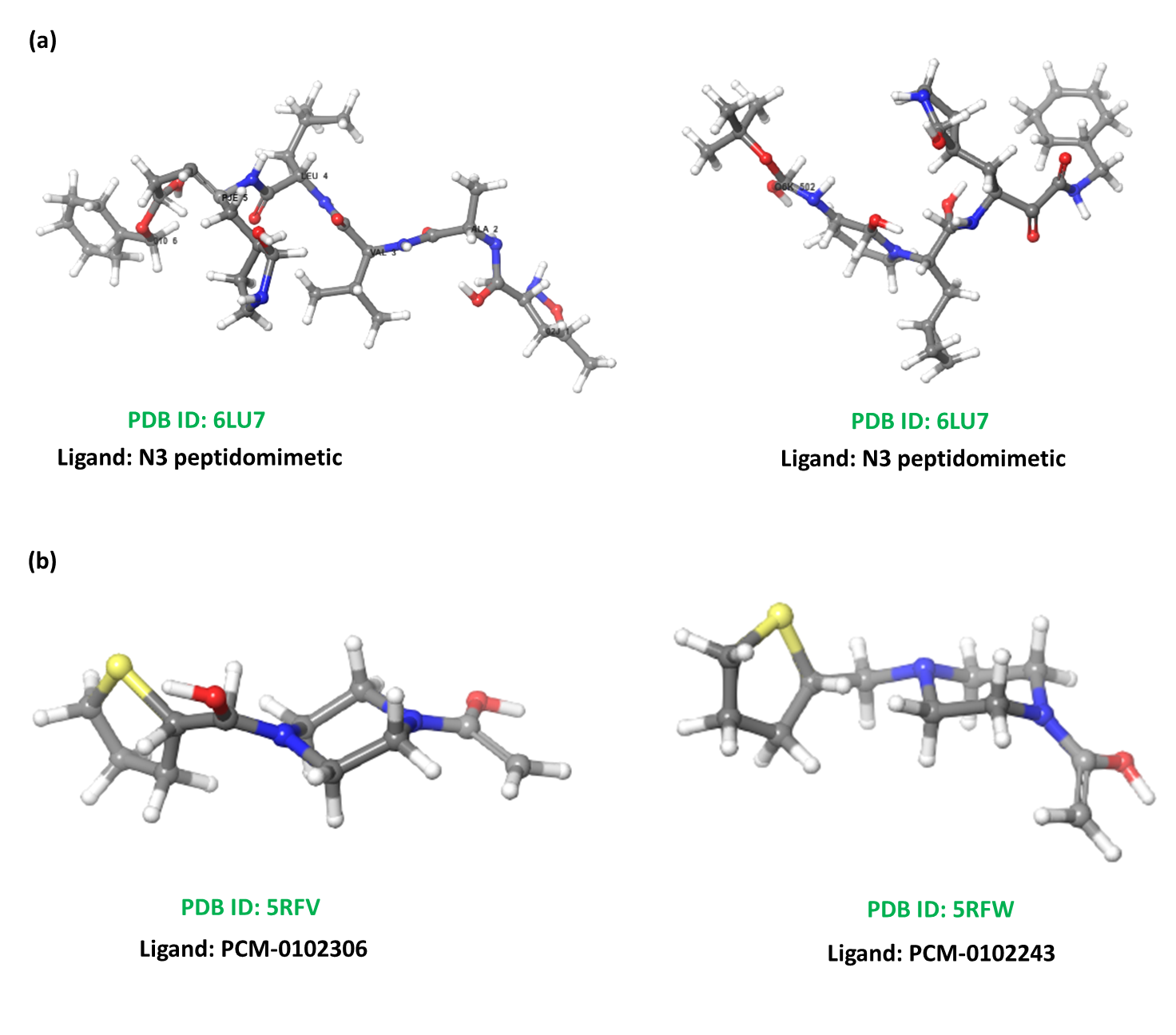 Figure-S2. Structures of covalent inhibitors of SARS-CoV-2 Mpro. (a) Peptidomimetic and (b) small molecules. These inhibitors are covalently bound at Cys-145 residue in the co-crystal structures of SARS-CoV-2 Mpro.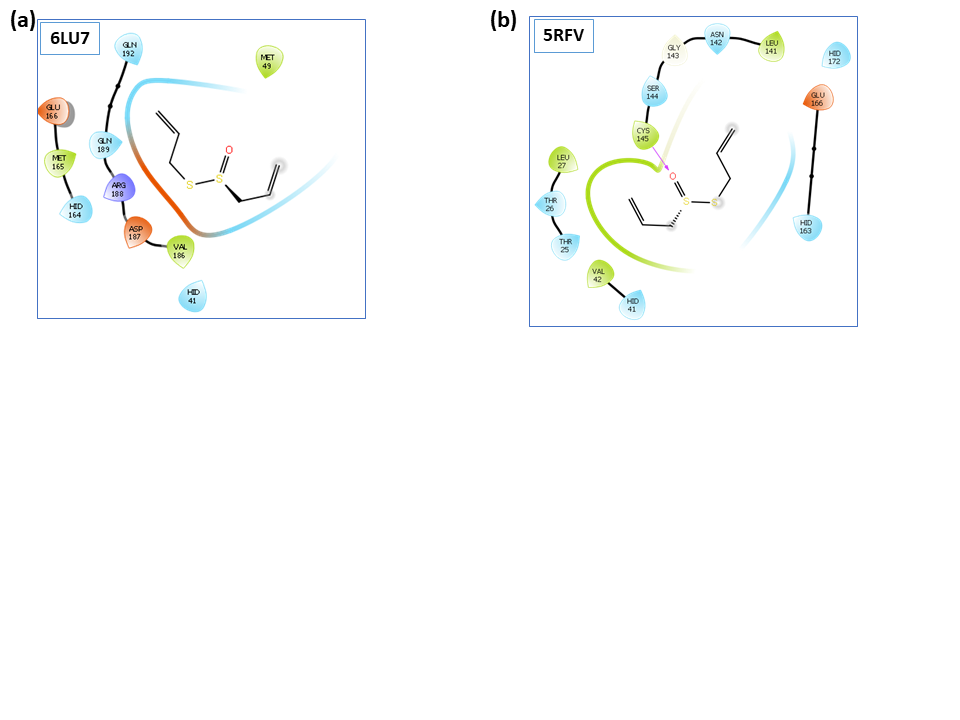 Figure-S3. The interacting residues derived from the conventional (or) non-covalent docking of allicin into the active site of SARS-CoV-2 Mpro. PDB ID (a) 6LU7 and (b) 5RFV of SARS-CoV-2 Mpro were used as templates for conventional docking of allicin. 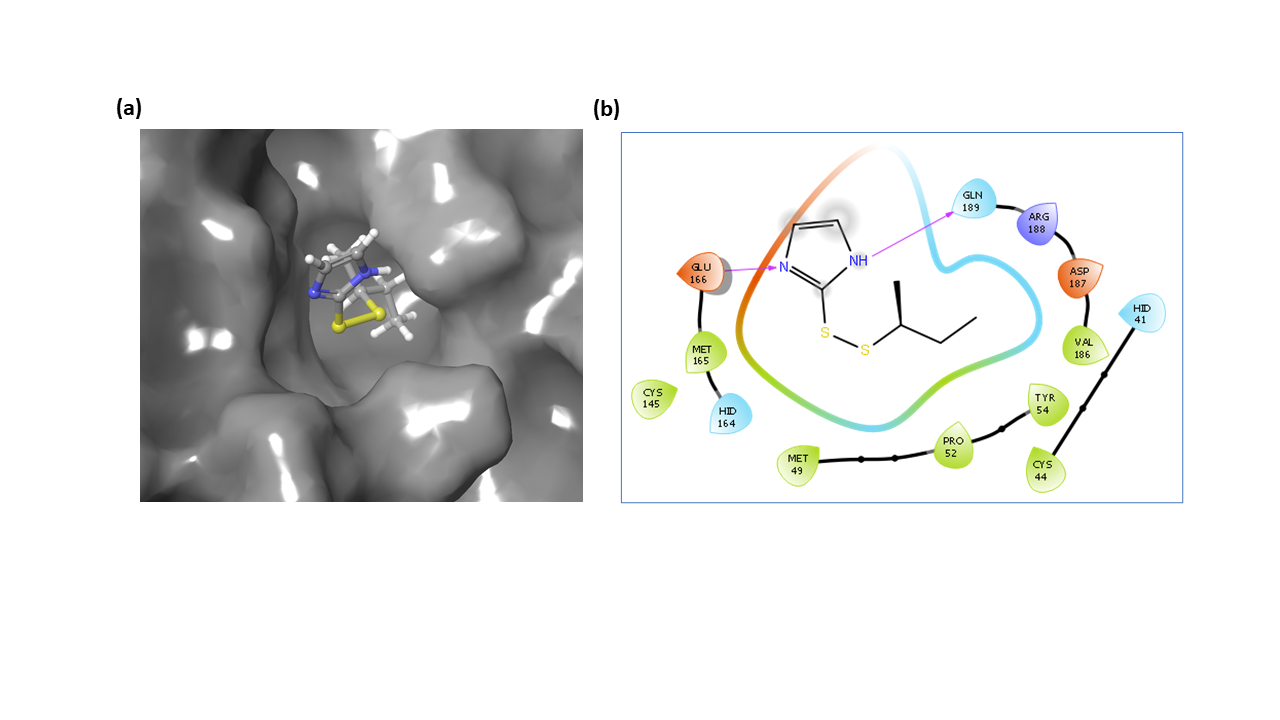 Figure-S4. (a) Conventional (or) non-covalent docking and (b) interacting residues of PX-12 at the active site of SARS-CoV-2 Mpro. PDB ID: 6LU7 of SARS-CoV-2 Mpro was used for docking of PX-12. 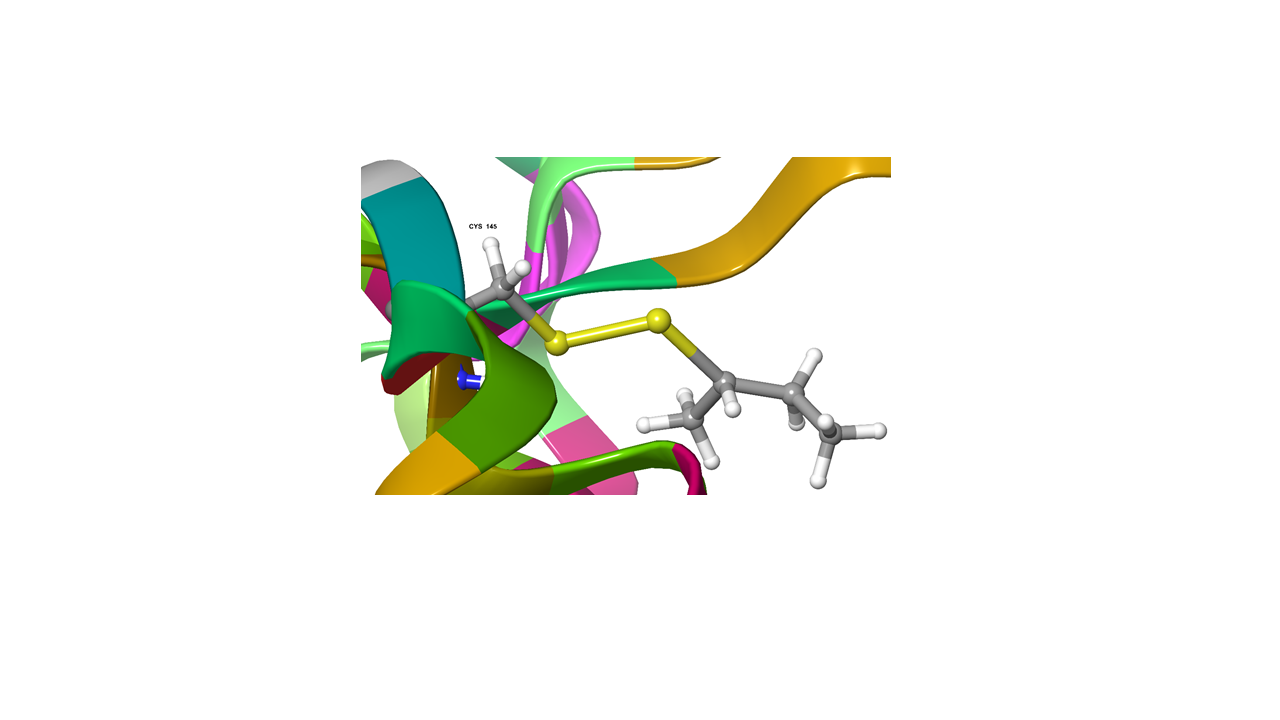 Figure-S5. Covalent docking of PX-12 at the active site of SARS-CoV-2 Mpro. PDB ID: 6LU7 of SARS-CoV-2 Mpro was used for docking of PX-12. 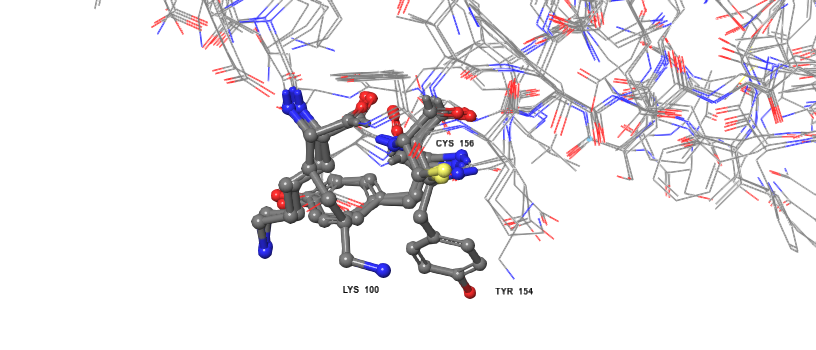 Figure-S6. The residues in the vicinity of Cys-156 in the unbound and inhibitor bound form of SARS-CoV-2 Mpro. Distortion of Lys-100/Tyr-154 residue in 6LU7 with N3 inhibitor.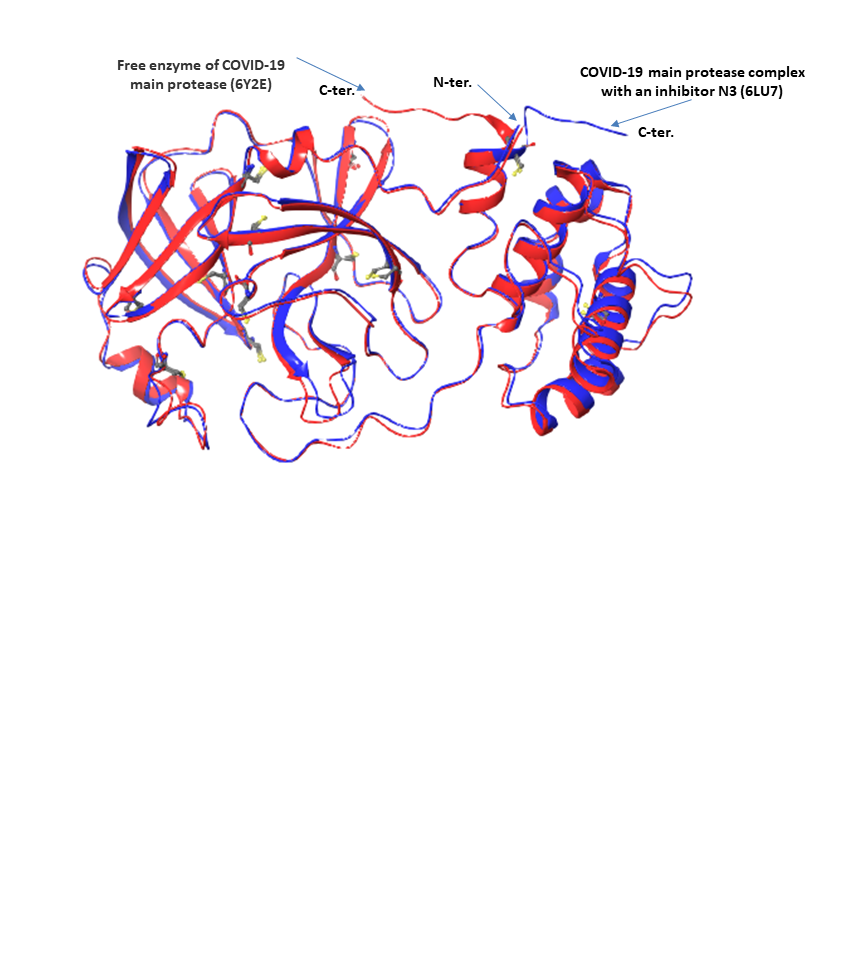 Figure-S7. Superposition of crystal structures of apo-form and inhibitor bound form of SARS-CoV-2 Mpro. 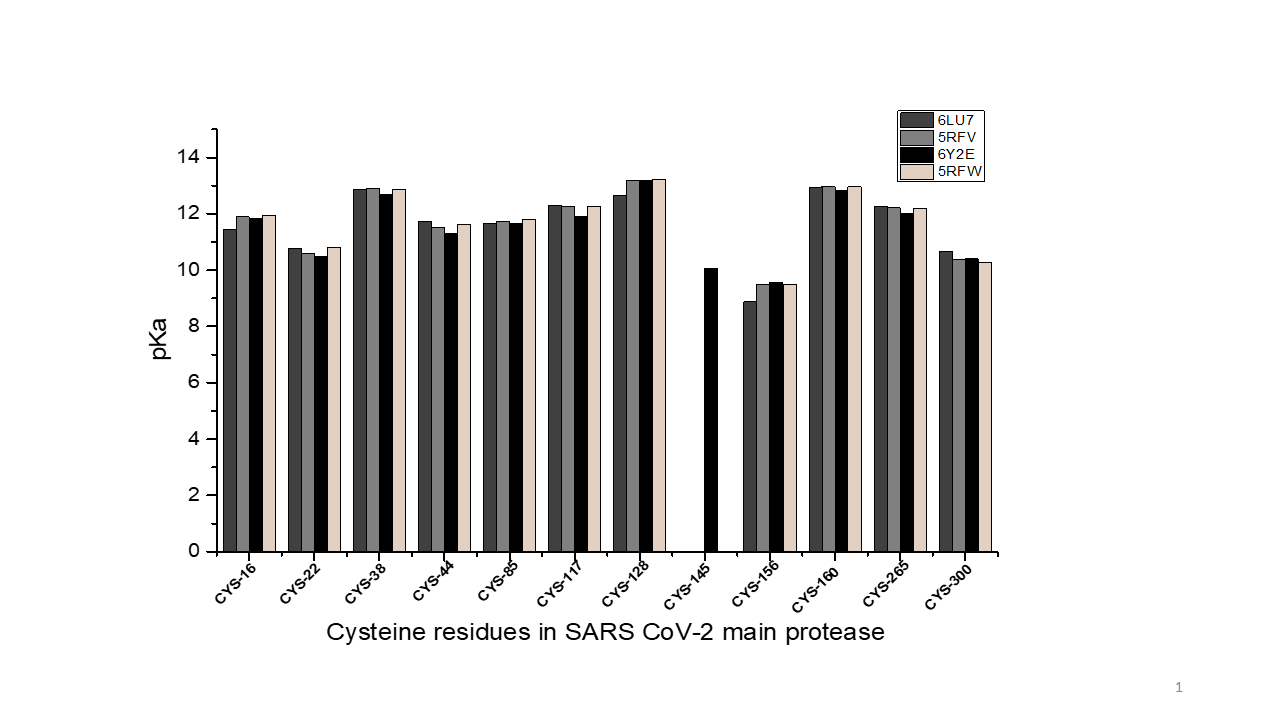 Figure-S8 The pKa of cysteine residues around the binding pocket of allicin in the SARS-CoV-2 Mpro. Structures of SARS-CoV-2 Mpro (PDB ID) are indicated. PDB ID: 6Y2E is unbound form and that of PDB ID: 6LU7, 5RFV, and 5RFW are a ligand-bound form of SARS-CoV-2 Mpro.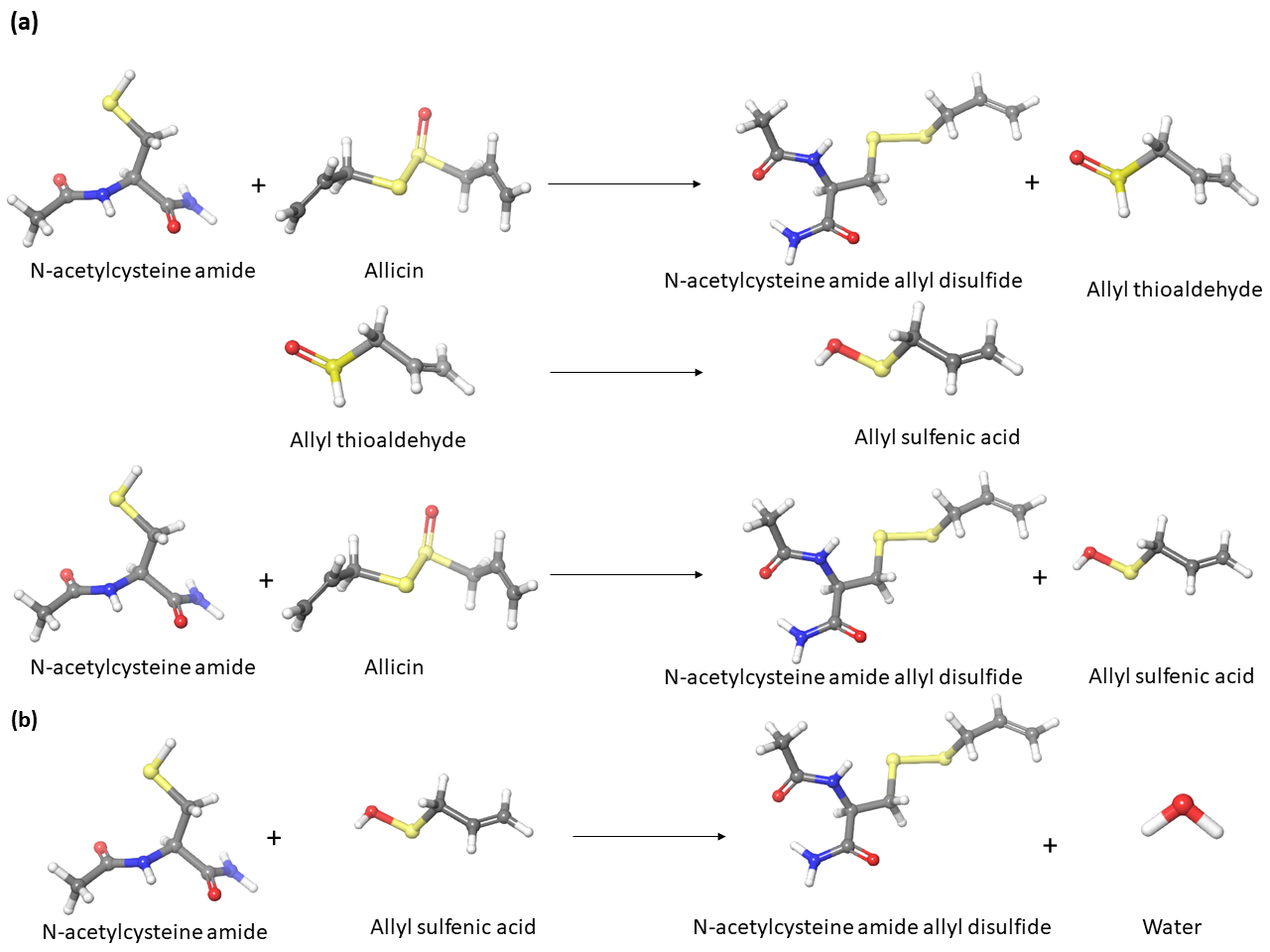 Figure-S9. The optimized structures of reactants, intermediates, and products of reactions between N-acetylcysteine amide and allicin deduced by density functional theory (DFT). Structures were indicated as they appear in the putative reactions shown in Figure-5a. SR. NoPDBInteraction with amino acids(S-S) distance in AGlide score16LU7His 41, Met 49, His 164, Met 165, Glu 166, Val 186, Asp 187, Arg 188, Gln 189, Gln 1926.0-2.56826Y2FCys 44, His 41, Met 49, Pro 52, Tyr 54, Cys 145, Asp 187, Arg 188, Gln 1896.6-2.01135RFVThr 25, Thr 26, Leu 27, His41, Val 42, Leu 141, Asn 142, Gly 143, Ser 144, Cys 145, Glu 166, His 163, His 1723.5-2.96345RFWHis 41, Met 49, Phe 140, Leu 141, Asn 142, Gly 143, Ser 144, Cys 145, His 163, His 164, Met 165, Glu 166, Asp 187, Arg 188, Gln 1897.3-1.608SR. NoPDBInteraction with amino acids(S-S) distance in AGlide score16LU7 His 41, Cys 44, Pro 52, Tyr 54,  Met 49,Cys 145, His 164, Met 165, Glu 166, Val 186, Asp 187, Arg 188, Gln 1895.7-3.77826Y2FThr 25, His 41, Val 42, Cys 44, Met 49, Tyr 54, His 164, Met 165, Phe 181, Val 186, Asp 187, Arg 188, Gln 189, Gln 1927.2-3.52735RFVMet 49, Phe 140, Leu 141, Asn 142, Ser 144, Cys 145, His 163, His 164, Met 165, Glu 166, His 1725.1-3.09045RFWMet 165, Glu 166, Leu 167, Pro 168, Gln 189, Thr 190, Ala 192,11.5-4.016                             SL.NOPDB ID                 cDock affinity (kcal/mol)                 cDock affinity (kcal/mol)                 cDock affinity (kcal/mol)                 cDock affinity (kcal/mol)                             SL.NOPDB ID           CYS-145           CYS-145CYS-85CYS-156                             SL.NOPDB IDPX-12AllicinAllyl sulfenic acidAllyl sulfenic acid16LU70.410 -0.077-1.433-0.65026Y2F-3.663-2.265-1.334-0.93435RFV-2.218-1.231-1.585-0.64945RFW-1.658-2.036-0.896-1.398